РЕСПУБЛИКА БУРЯТИЯЗАКОНО МЕРАХ ГОСУДАРСТВЕННОЙ ПОДДЕРЖКИ РЕСПУБЛИКАНСКИХОБЩЕСТВЕННЫХ ОБЪЕДИНЕНИЙ ИНВАЛИДОВПринятНародным ХураломРеспублики Бурятия26 июня 2007 годаСтатья 1(в ред. Закона Республики Бурятия от 28.04.2022 N 2121-VI)Настоящий Закон устанавливает меры государственной поддержки республиканским общественным объединениям инвалидов, зарегистрированным в установленном порядке (далее - общественные объединения инвалидов), а также созданным ими организациям, уставный капитал которых полностью состоит из вкладов общественных объединений инвалидов, среднесписочная численность инвалидов среди работников которых составляет не менее 50 процентов, а доля в фонде оплаты труда - не менее 25 процентов (далее - организации инвалидов), в виде возмещения расходов за потребленную электрическую и тепловую энергию в помещениях, используемых общественными объединениями инвалидов и организациями инвалидов для осуществления их уставной деятельности (далее - помещения).Статья 2(в ред. Закона Республики Бурятия от 28.04.2022 N 2121-VI)1. Государственная поддержка осуществляется в форме предоставления субсидий общественным объединениям инвалидов и организациям инвалидов в целях возмещения части затрат за потребленную электрическую и тепловую энергию.2. Субсидии на возмещение затрат за потребленную электрическую и тепловую энергию предоставляются в размере 50 процентов от фактически произведенных расходов, исходя из общей площади занимаемых ими помещений не более 2000 квадратных метров.Статья 31. Меры государственной поддержки общественным объединениям инвалидов, организациям инвалидов, установленные настоящим Законом, осуществляются за счет средств республиканского бюджета.(в ред. Закона Республики Бурятия от 28.04.2022 N 2121-VI)2. Порядок финансирования расходов, предусмотренных настоящим Законом, определяется Правительством Республики Бурятия.Статья 4Порядок возмещения расходов по предоставлению указанных в настоящем Законе мер государственной поддержки общественным объединениям инвалидов, организациям инвалидов определяется Правительством Республики Бурятия.(в ред. Закона Республики Бурятия от 28.04.2022 N 2121-VI)Статья 5Настоящий Закон Республики Бурятия вступает в силу одновременно со вступлением в силу соответствующих изменений в Закон Республики Бурятия "О республиканском бюджете на 2007 год", предусматривающих указанные виды расходов.Президент Республики БурятияЛ.В.ПОТАПОВг. Улан-Удэ2 июля 2007 годаN 2307-III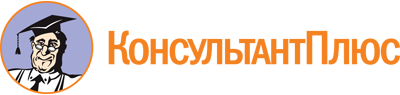 Закон Республики Бурятия от 02.07.2007 N 2307-III
(ред. от 28.04.2022)
"О мерах государственной поддержки республиканских общественных объединений инвалидов"
(принят Народным Хуралом РБ 26.06.2007)Документ предоставлен КонсультантПлюс

www.consultant.ru

Дата сохранения: 20.06.2023
 2 июля 2007 годаN 2307-IIIСписок изменяющих документов(в ред. Закона Республики Бурятия от 28.04.2022 N 2121-VI,с изм., внесенными Законом Республики Бурятияот 09.11.2007 N 2625-III)